Številka:  Dodv-1-A01-130/2021Datum:    28. 9. 2022Na podlagi tretjega odstavka 45. člena Zakona o državnem odvetništvu (Uradni list RS, št. 23/2017; v nadaljnjem besedilu ZDOdv) in 19. člena Pravilnika o poslovanju državnega odvetništva (Uradni list RS, št. 64/2017; v nadaljnjem besedilu Pravilnik) i z d a j a mSPREMEMBO LETNEGA RAZPOREDA DELA ZA LETO 2022Zaradi spremembe pri vodenju Državnega odvetništva RS in zaradi prerazporeditev višjih državnih odvetnikov na sedežu Državnega odvetništva se Letni razpored dela za leto 2022 z dne 14. 12. 2021, 23. 12 2021 in 20. 4. 2022 spremeni tako, da se glasi:I.Svetovalno analitični oddelekZa vodjo Svetovalno analitičnega oddelka določam:Igorja Kovačiča, višjega državnega odvetnikaNa oddelek se dodatno razporedita:27. 9. 2022 višji državni odvetnik mag. Simon UMEK, 7. 11. 2022 višja državna odvetnica Ana PEŠEC.S seznama višjih državnih odvetnikov se črta višja državna odvetnica mag. Lučka SEIBERTNa oddelek so od 1. 10. 2022 dalje poleg vodje oddelka Igorja Kovačiča razporejeni še:dr. Ivanka DEMŠAR POTOČNIK, višja državna odvetnica in namestnica vodje oddelka,mag. Simon UMEK, višji državni odvetnik,Ana PEŠEC, višja državna odvetnica,Teja LJUBIČ, kandidatka za državno odvetnico.Insolvenčni in izvršilni oddelekS seznama kandidatov za državne odvetnike  se črta kandidat za državnega odvetnika Rastko MACURA.Delovnopravni in socialno-pravni oddelekNa oddelek se dodatno s 27. 9. 2022 razporedi mag. Jurij GROZNIK, višji državni odvetnik.Na Svetovalno analitični oddelek se s 27. 9. 2022 razporedi mag. Simon UMEK, višji državni odvetnik.Nepravdni oddelekNa Svetovalno analitični oddelek se s 7. 11. 2022 razporedi:Ana PEŠEC, višja državna odvetnica.II.V ostalem delu ostane Letni razpored dela za leto 2022 nespremenjen.Ta sprememba se objavi 29. 9. 2022 na spletni strani Državnega odvetništva RS in začne veljati peti dan po objavi. 									  Dr. Ana KERŠEVAN					generalna državna odvetnica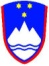 REPUBLIKA SLOVENIJAŠubičeva  2, 1000 Ljubljana, p. p. 649DRŽAVNO ODVETNIŠTVOT: 01/244-1002 F: 01/244-1041URAD GENERALNEGA DRŽAVNEGA ODVETNIKAE: urad@dodv-rs.si             http://www.dodv-rs.si